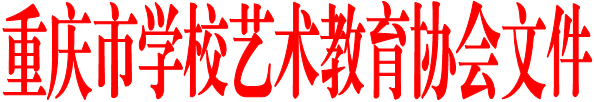 渝学艺协文〔2018〕6号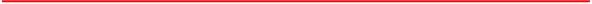 重庆市学校艺术教育协会关于印发重庆市中小学生才艺大赛高中组参考曲目（作品）的通知各区县（自治县）教委（教育局），有关单位：根据重庆市教育委员会关于全市学校美育实践活动总体安排，结合我市中小学生才艺大赛有关工作要求，为切实规范中小学生才艺大赛高中组参赛曲目（作品），现将《重庆市中小学生才艺大赛高中组参考曲目（作品）》印发你们，请通过有效方式告知高中组参赛选手及其指导教师，供其参赛选曲时参考。重庆市学校艺术教育协会2018年6月16日重庆市中小学生才艺大赛高中组参考曲目（作品）一、声乐（60首）中国作品《小路》、《梅花引》、《玛依拉变奏曲》、《嘎哦丽泰》、《思乡曲》、《祖国慈祥的母亲》、《红叶颂》、《驼铃》、《我愿是那颗白杨》、《春天的芭蕾》、《问》、《军营飞来一只百灵》、《阿瓦古丽》、《在银色的月光下》、《赶圩归来啊哩哩》、《知己红颜》、《知音》、《长相知》、《七月的草原》、《假如你要认识我》、《月之故乡》、《天边》、《雁南飞》、《大森林的早晨》、《草原上升起不落的太阳》、《梧桐树》、《山寨素描》、《教我如何不想他》、《我爱你，塞北的雪》、《永恒的爱恋》、《吐鲁番的葡萄熟了》、《黑龙江岸边洁白的玫瑰花》、《长城永在我心上》、《古老的歌》、《岁月悠悠》、《怀念曲》、《故园恋》、《春晓》、《可爱的一朵玫瑰花》、《我的祖国妈妈》。外国作品《我心里不再感到青春火焰燃烧》、《菩提树》、《请告诉我》、《假如你爱我》、《别再使我痛苦迷茫》、《绿树成荫》、《在我心里》、《悲叹小夜曲》、《我多么痛苦》、《亲切的平静》、《游移的月亮》、《诺言》、《多么幸福能赞美你》、《你就会看到》、《围绕着我崇拜的人儿》、《阿玛丽莉》、《虽然你冷酷无情》、《你们可知道》、《西班牙女郎》、《我怀着满腔热情》。二、器乐（一）键盘类1.钢琴（9首）第二奏鸣曲第一乐章no.14       普罗科菲耶夫“狩猎”                      李斯特平均律no.14                   巴赫幻想曲no.3                    巴赫西班牙随想曲                  莫什科夫斯基平湖秋月                      陈培勋随想回旋曲                    门德尔松奏鸣曲OP.31NO.2第一乐章      贝多芬幻想即兴曲                    肖邦2.电子琴（7首）解放区的天                    李未明改编哥斯达梨加人                  芦晓欧改编春之舞                        李未明改新疆游记                      王梅贞曲卡门                          李未明改编基格                          法国组曲NO·5巴赫匈牙利狂想曲第二首            李斯特曲 姚来彬改编3.手风琴（5首）傣家欢庆泼水节                杨铁钢曲    我为祖国守大桥                陈奎及词 田歌曲羽毛圆舞曲                    吉洪诺夫曲   威尼斯狂欢节                  梅迪格曲北京喜讯到边寨                郑路、马洪业 曲（二）民乐类1.扬琴（10首）黄河颂　　　　　　　　　 　   黄河 曲川江韵　　　　　　　 　　　   黄河 曲凤凰于飞　　　　　　   　　   桂习礼 曲林冲夜奔　　　　　　　　　    项祖华 曲天山诗画　　　　　　　　 　   黄河 曲海燕　　　　　　　　　　      韩志明 曲黄土情　　　　　　　　　 　   黄河 曲流浪者之歌　　　　　　　　    黄河 改编竹林涌翠　　　　　　　　　　  项祖华 曲阳光照耀着塔什库尔干　　　    陈刚 曲2.中阮（5首）西班牙舞曲　　　　　　　      马基拉曲　姜铭礼改编悠远的歌声　　　　　　　　    陈文杰 曲帕米尓升起红太阳　　　　　　  姜铭礼 编曲凤凰花开　　　　　　　　　　  林吉良 曲望月　　　　　　　　　　　　  赵桂林 编曲3.笛、箫（11首）春江花月夜（箫曲）　　　　　  古曲佛山倒影（箫曲）　　　　　  　曲祥 曲美丽的塔什库尔干　　　　　  　王其书移植改编欢乐的节日　　　　　　　　    张宝庆 曲绿洲　　　　　　　　　　　　  莫凡 曲三五七　　　　　　　　　　　  赵松庭 曲秦川抒怀　　　　　　　　　  　马迪 曲牧笛　　　　　　　　　　      刘炽、刘森 曲西域行                        易加义 曲三峡随想曲                    王其书、黄虎威 曲阿诗玛叙事诗                  易柯、易加义、张宝庆曲        4.二胡（8首）满江红　　　　　　　　　　    车向前 曲江河水　　　　　　　　　　　  黄海淮 曲苗岭早春　　　　　　　　　　  段启诚 曲天山风情　　　　　　　　　    王建民 曲第三二胡狂想曲　　　　　　　  王建民 曲阳光照耀着塔什库尓干　　　    陈刚 曲战马奔腾                      陈耀星 曲红梅随想                      吴厚元 曲       5.古筝（9首）伊犁河畔　　　　　　　　　　  成公亮 曲将军令　　　　　　　　　　　  浙江筝 曲春到湘江　　　　　　　　　　  王中山改编林冲夜奔　　　　　　　　　　  陆修堂、王巽之编曲东海渔歌　　　　　　　　　    张燕 曲茉莉芬芳　　　　　　　　　　  何占豪 曲草原英雄小姐妹　　　　　　　  刘起超、张燕 曲黔中赋　　　　　　　　　　    徐晓林 曲幻想曲                        王建明 曲          6.琵琶（8首）渭水情                        任鸿翔 曲十面埋伏                      古曲春雨                          朱毅 曲虚籁                          刘天华 曲狼牙山五壮士                  吕绍恩 曲天鹅                          刘德海 曲春蚕                          刘德海 曲诉――读唐诗《琵琶行》有感    吴厚元 曲7.古琴（5首）潇湘水云　　　　　　　　　  　古曲春风　　　　　　　　　　　　  龚一、许国华 曲欸乃　　　　　　　　　　　　  古曲佩兰　　　　　　　　　　　　  古曲秋水　　　　　　　　　　　　  古曲8.笙（13首）太湖渔歌                      何山 曲云淡风清                      李光六 曲微山湖船歌                    肖江 曲金沙银梦                      邵春良 曲凤凰展翅                      董洪德、胡天泉 曲皮簧调                        京剧音乐、邵春良编曲天鹅畅想曲                    唐富 曲冬猎                          文佳良 曲阿佃欢歌                      胡天泉 曲饮泉招鹤                      雷建功、庄泉忠 曲静夜思                        肖江、雷建功 曲查尔达什舞曲                  邵春良移编阳光灿烂照天山                黄虎威曲、邵春良移编（三）西洋乐类（含打击乐）1.小提琴（15首）思乡曲                        思聪 曲苗岭的早晨或我爱祖国的台湾    陈钢 编曲伟大的北京                    刘自力 编曲丰收渔歌或喜见光明            自力 编曲喜相逢或江河水                宝智 编曲无穷动                        帕格尼尼 曲引子与塔兰泰拉或西班牙组曲（选奏一首）  萨拉沙蒂曲第二、第三组曲（任选一段）或奏鸣曲中的快板乐章  巴赫 曲罗马尼亚舞曲（任选两段）      巴托克 曲《克莱采尔》练习曲32—42首（任选一首）《罗德》或《顿特》（作品35）随想曲（任选一首）《帕格尼尼》或《维尼亚夫斯基》随想曲（任选一首）前奏与快板                    克莱斯勒 曲流浪者之歌                    萨拉莎蒂 曲传奇曲                        维尼亚夫斯基 曲2.中提琴（11首）练习曲：佛克斯2课（《15首中提琴特征练习曲》）康巴诺林15课（《中提琴考级曲集》8级NO.2课）乐曲：浪漫曲                        刘庄思乡曲                        马思聪二泉映月                      华彦钧F大调浪漫曲                  贝多芬行板与匈牙利回旋曲            韦伯幻想曲                        胡曼尔荷夫曼斯特D大调协奏曲第一乐章舒伯特（J.shubert）C大调协奏曲第一乐章斯塔米茨 D大调协奏曲第一乐章（C.stamitz）3.大提琴（13首）a小调协奏曲1乐章            （法）C.圣桑C大调协奏曲1乐章            （奥）J.海顿a小调（青年）协奏曲1乐章    （俄）卡巴列夫斯基曲G大调第三奏鸣曲1乐章、2乐章 （意）L.博凯里尼曲G大调奏鸣曲1乐章            （法）J.布雷瓦尔曲幻想曲                        （中）桑桐牧歌                           沙汉昆萨丽哈之歌                     黄小龙浪漫曲                         刘庄西北民风			                丁孚祥B大调协奏曲                   布克尼尼D大调协奏曲                   海顿D小调协奏曲                   拉罗 4.低音提琴（8首）奏鸣曲（四个乐章）            作曲：爱格尔斯G大调协奏曲第一乐章          作曲：德拉戈耐蒂D大调协奏曲第一乐章          作曲：迪特斯多夫引子与回旋曲                  作曲：德拉戈耐蒂悲歌和圆舞曲                  作曲：库塞维斯基加沃特舞曲                    作曲：劳伦采蒂草原之歌                      作曲：张宝源浪漫曲                        作曲：刘庄5.古典吉他（10首）练习曲第六号                  索尔练习曲第一号                  塔雷加练习曲第二号                  威拉罗伯斯加伏特舞曲                    巴哈魔笛主题与变奏                索尔阿兰布拉宫的回忆              塔雷加祈祷与舞蹈                    罗德里格教堂                          巴雷奥斯回忆组曲                      梅林英国组曲                      杜瓦特6.长笛（13首）威尼斯狂欢节变奏曲（引子和行板可省略）杰南曲D大调协奏曲（可选奏第一或第三乐章）	英扎特曲G大调协奏曲（可选奏第一或第三乐章）	莫扎特曲如歌与急板                 	   艾涅斯库 曲夕阳箫鼓                  	   谭窑子 曲阳光灿烂照天山           	   黄虎威 曲山羊舞                   	   奥涅格 曲小协奏曲                 	   沙米那德匈牙利田园幻想曲         	   多普勒曲卡门主题幻想变奏曲             鲍尔纳曲小奏鸣曲                       居机也曲G大调协奏曲                   匡茨曲主题与变奏                     舒伯特曲7.单簧管（14首）自由射手幻想曲                 F.克洛浦什帕米尔之音协奏曲               胡璧精A大调协奏曲                   莫扎特引子、主题与变奏               韦伯小协奏曲                       韦伯大二重协奏曲                   韦柏第一协奏曲                     韦伯第二协奏曲                     韦伯引子、主题与变奏               罗西尼奏鸣曲                         普朗克威尼斯狂欢节                   加梅佩里威尼斯狂欢节                   保罗让让弄臣                           威尔第茶花女幻想曲                   威尔第8.双簧管（6首）费林格48首练习典第14首费林格48首练习曲第25首海顿C大调第一乐章维瓦尔第a小调协奏曲莫扎特C大调协奏曲第一乐章奏鸣曲                         亨德尔9.大管（3首）奏鸣曲一、二乐章	台莱曼e小调协奏曲一、二乐章         维瓦尔第F大调协奏曲三个乐章           但齐维                                            10.大号（5首）嘎达梅林主题幻想曲          	马友道F大调奏鸣曲一、二乐章      	马尔切罗小协奏曲                    	诺维柯夫斯基大号狂想曲                  	林伦德曼大号协奏曲                  	本克里斯图11.小号（10首）回旋曲                      	刘庆协奏曲                      	阿尔比诺尼bE大调小号协奏曲一乐章     	海顿如歌的慢板和小谐谑曲          	戈贝尔灿烂的幻想曲                 	阿尔班音乐会幻想曲                 	格季开帕米尔的春天                	刘富荣曲勇气                        	里贝小品                          鲍扎赶车                          陶嘉舟12.中音号（8首）第三协奏曲                    	马蒂斯悲歌                          格拉祖诺夫bE七调第二协奏曲             	莫扎特回旋曲                        	莫扎特奏鸣曲                       	泰勒曼幽思                          	贺绿汀协奏曲                        	阿尔比诺尼卡伐蒂纳                    	库宾斯基13.圆号（8首）第三圆号协奏曲                	马蒂斯第二圆号协奏曲               	莫扎特第一圆号协奏曲                	斯特劳斯牧歌                          孙大方奏鸣曲                        贝多芬引子·主题与变奏              罗西尼第四圆号协奏曲一二三乐章      莫扎特奏鸣曲                        泰勒曼14.长号（8首）短歌                         	圣桑曲降b大调小协奏曲              	萨斯曲协奏曲                      	李姆斯基曲降a大调协奏曲               	罗维科夫斯基曲降b大调小协奏曲            	格累弗第五协奏曲                    	布拉热维奇曲嘎达梅林                      驳道学生协奏曲                    萨斯曲15.萨克斯（5首）奏鸣曲第一乐章                	克里斯顿奏鸣曲一、二乐章              	亨德米特小丑                          Darius Milhavl胆小鬼主题与变奏曲            韦伯音乐会练习曲                  列夫冲16.打击乐比赛曲目两套。第一套马林巴与小军鼓，第二套爵士鼓与小军鼓。选手可自选其中一套。第一套曲目（12首）练习曲：E.科伊勒小鼓教材NO.158、159条：B.阿萨德切克60首小鼓练习NO.21—25条。乐曲：1.C大调奏鸣曲                 海顿2. a小调协奏曲                 巴哈3.美丽的罗丝玛琳               克莱斯勒4.匈牙利狂想曲                 包佩5.卡门幻想曲                   朝吹英一编6.流浪者之歌                   朝吹英一编7.匈牙利幻想                   朝吹英一编8.海浪                         米契尔•彼得9.印度客商之歌                 乔利夫编10.浪漫曲                      乔利夫编第二套曲目（3首）1. B.阿萨德切克60首节奏练习NO.21—25条2. E.科伊勒小鼓教材NO.162条3.爵士鼓教材第四册P34、35、P39—42条 刘光泗编三、舞蹈（60个）《向往》当代舞、《阿呷嫫》彝族、《草原2000》蒙古族、《嘻雪》汉族、《一片绿叶》汉族、《雨竹林》傣族、《孔雀飞来》傣族、《书苑情话》汉族、《驰骋草原》蒙古族、《花香飘》蒙古族、《美丽姑娘》蒙古族、《天堂》蒙古族（男）、《腾格尔草原》蒙古族、《潇洒少年》蒙古族（男）、《二泉映月》汉族（男）、《走进大草原》蒙古族（男）、《竹月弯弯》傣族、《雪山迪里拜尔》维吾尔族、《雨城之春》维吾尔族、《百灵》维吾尔族、《苗女乐》苗族、《走山》秀山花灯、《木兰辞》中国古典舞、《潇洒少年》蒙古族、《沂蒙情怀》山东秧歌、《那场雪》当代舞、《小儿郎》古典舞、《山里红》东北秧歌、《秋瑾》古典舞、《春闺梦》中国古典舞、《舞狮人》汉族、《花帽情》维吾尔族、《绣女》彝族、《蚂拐》壮族、《鼓童》汉族、《水中月》中国古典舞、《红樱桃》中国舞、《茶馆》汉族、《豆蔻年华》中国古典舞、《水中草》海洋秧歌、《甩花腰》彝族、《女儿嫁》苗族、《爬坡上坎》苗族、《黑珍珠》佤族、《乡间曲》苗族、《火风》傣族、《戏面》藏族、《天路》藏族、《男子汉的腰带》蒙古族、《天边的鸟》傣族、《娶亲》东北秧歌、<咏荷>胶州秧歌、《在那遥远的地方》蒙古族、《花儿为什么这样红》维吾尔族、《罗敷行》中国古典舞、《点绛唇》中国古典舞、《同行》当代舞、《人间四月》中国古典舞、《绒花》汉族、《爱莲说》古典舞。四、语言艺术古代诗词李白《行路难》、杜甫《登高》、苏轼《水调歌头·中秋》、苏轼《念奴娇·赤壁怀古》、岳飞《满江红》、文天祥《过零丁洋》、孙髯翁《大观楼长联》。古代散文郦道元《三峡》、王勃《滕王阁序》、柳宗元《黔之驴》、范仲淹《岳阳楼记》、周敦颐《爱莲说》、梁启超《少年中国说》。现代诗词毛泽东《沁园春·雪》、毛泽东《沁园春·长沙》、叶挺《囚歌》、陈然《我的自白书》、徐志摩《再别康桥》、戴望舒《雨巷》、艾青《我爱这土地》、光未然《黄河颂》、臧克家《有的人》、余光中《乡愁》、舒婷《祖国啊，我亲爱的祖国》。现代散文林肯《葛底斯堡的演说》、马丁·路德·金《我有一个梦想》、马克思《青年的选择》、高尔基《海燕》、鲁迅《雪》、鲁迅《立论》、闻一多《最后一次演讲》、朱自清《荷塘月色》。 